APPENDIX 1Accession numbers of the barcode sequences submitted from GenBank of NCBIAPPENDIX 2Total evidence phylogram from Bayesian Inference approach for Gynerium sagittatum. Values above branch labels correspond to posterior probability values, and below, maximum likelihood bootstrap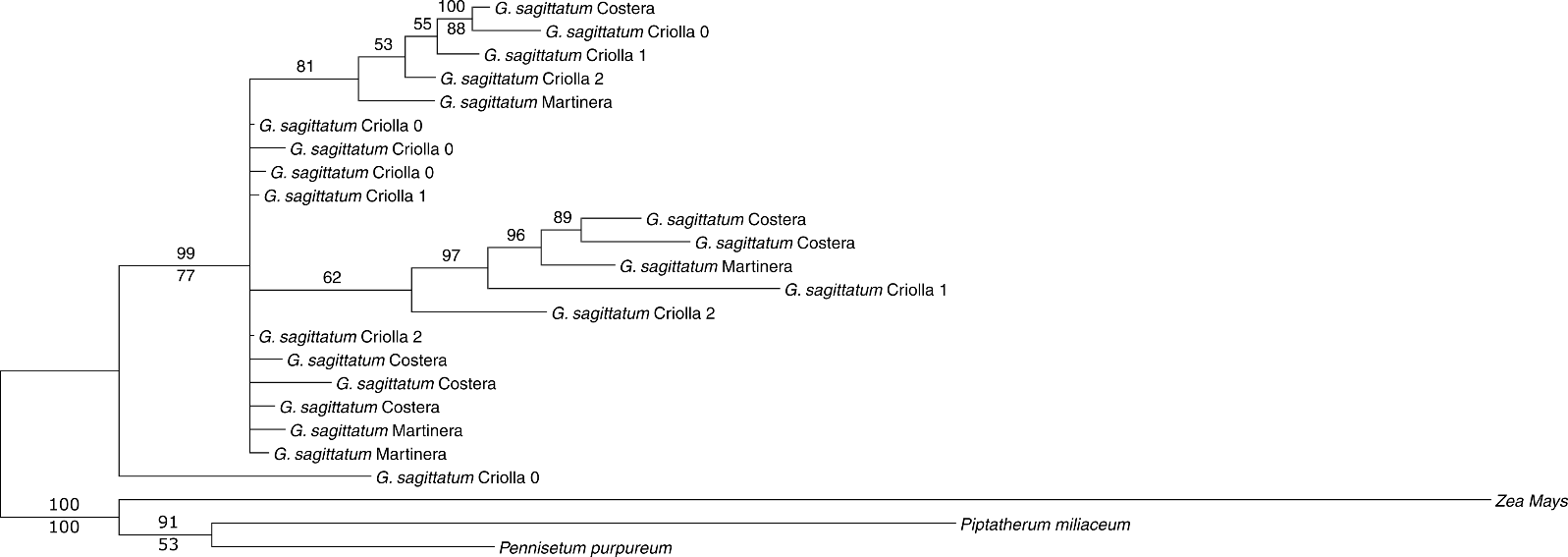 APPENDIX 3The rbcL gene phylogram from Bayesian Inference approach for Gynerium sagittatum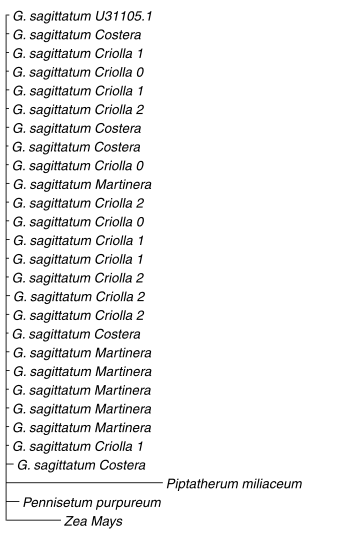 APPENDIX 4The matK gene phylogram from Bayesian Inference approach for Gynerium sagittatum. Values above branch labels correspond to posterior probability values, and below, maximum likelihood bootstrap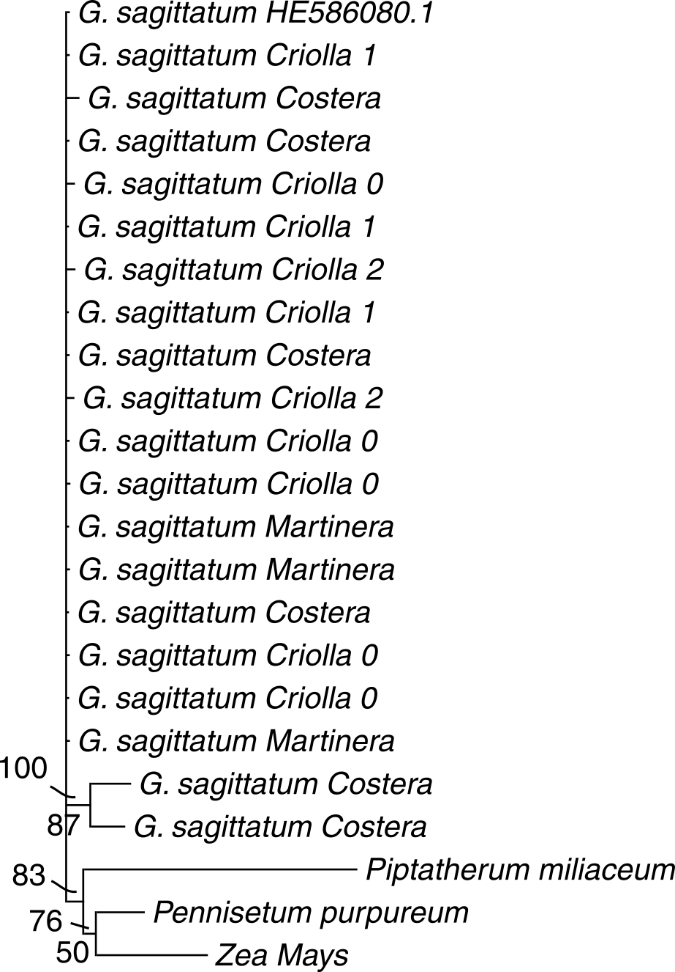 Submission numberSpecimenAccession numberGeneBankIt1986301criollatwo_3KY549399matKBankIt1986301criollazero_6KY549400matKBankIt1986301criollazero_7KY549401matKBankIt1986301martinera_2KY549402matKBankIt1987122costera_5KY549403matKBankIt1987122criollazero_4KY549404matKBankIt1987122criollaone_5KY549405matKBankIt1987122martinera_1KY549406matKBankIt1987122criollaone_2KY549407matKBankIt1987124criollazero_2KY549408matKBankIt1987128costera_6KY549409matKBankIt1987128criollatwo_2KY549410matKBankIt1987128costera_7KY549411matKBankIt1987128costera_1KY549412matKBankIt1987128criollaone_6KY549413matKBankIt1987128costanera_4KY549414matKBankIt1987128martinera_7KY549415matKBankIt1987128costera_3KY549416matKBankIt1987128criollazero_5KY549417matKBankIt1987240costera_3KY549418rbcLBankIt1987250martinera_2KY549419rbcLBankIt1987250costera_7KY549420rbcLBankIt1987250criollaone_4KY549421rbcLBankIt1987250costera_6KY549422rbcLBankIt1987250martinera_4KY549423rbcLBankIt1987250criollatwo_1KY549424rbcLBankIt1987250criollazero_2KY549425rbcLBankIt1987251criollatwo3KY549426rbcLBankIt1987251criollaone6KY549427rbcLBankIt1987251criollatwo4KY549428rbcLBankIt1987251costera1KY549429rbcLBankIt1987251martinera5KY549430rbcLBankIt1987251martinera6KY549431rbcLBankIt1987251criollaone5KY549432rbcLBankIt1987251criollatwo2KY549433rbcLBankIt1987251criollatwo6KY549434rbcLBankIt1987251martinera1KY549435rbcLBankIt1987251martinera7KY549436rbcLBankIt1987251costera2KY549437rbcLBankIt1987251criollaone2KY549438rbcLBankIt1987251criollazero6KY549439rbcLBankIt1987251criollaone7KY549440rbcLBankIt1987251criollazero5KY549441rbcLSUB2359393criollaone_2KY522854ITS1_2SUB2359393criollaone_4KY522855ITS1_2SUB2359393criollazero_5KY522856ITS1_2SUB2359393criollazero_4KY522857ITS1_2SUB2359393criollatwo_2KY522858ITS1_2SUB2359393martinera_2KY522859ITS1_2SUB2359393criollaone_7KY522860ITS1_2SUB2359393criollazero_7KY522861ITS1_2SUB2359393criollatwo_3KY522862ITS1_2SUB2359393costera_3KY522863ITS1_2SUB2359393costera_6KY522864ITS1_2SUB2359393martinera_4KY522865ITS1_2SUB2359393martinera_5KY522866ITS1_2SUB2359393martinera_7KY522867ITS1_2SUB2359393criollazero_6KY522868ITS1_2SUB2359393criollaone_5KY522869ITS1_2SUB2359393criollaone_6KY522870ITS1_2SUB2359393costera_2KY522871ITS1_2SUB2359393costera_7KY522872ITS1_2SUB2359393criollatwo_6KY522873ITS1_2SUB2359393martinera_6KY522874ITS1_2